
ROLE DEFINITIONKey Responsibilities:-
   Provide a single point of contact for all information and benchmarking requests from external agencies, ensuring a corporate response is provided in all correspondence. Record and disseminate information and correspondence from external agencies, liaising with relevant Area Commands and Departments on progress and action in accordance with deadlines. Provide a secretariat service to allocated force committees, briefing Chairs as necessary and ensuring Force instructions are updated as required to support the Force governance structure. Conduct research and strategic scanning, collate national and local products to identify threats, risks and opportunities, prepare reports to inform strategic planning, decision making, Force strategy and policy development. Act as Gatekeeper for Force instructional information systems, providing guidance to users, quality assuring and progress chasing, to ensure information is accurate and relevant. Co-ordinate, record and monitor issues and trends across the force, liaising with Area Commands and Departments to provide update reports to Senior Officers to support decision-making. Develop and maintain a knowledge management system, collating and recording identified issues, information, decisions and actions, in order to access reliable data and inform organisational learning. Support external inspection activity and internal audits as directed.

The postholder may be required to undertake such other responsibilities as are reasonably commensurate with the grade of the post.Police Staff
Governance & Planning Coordinator
Corporate Development Department
Role Definition:VR214 / 20348Dept / Area Command:Corporate Development Department 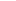 Section:Force Governance Post Title:Governance & Planning Coordinator Post Reference:VR214 / 20348 Post Grade:Grade D  Location:Middle Engine Lane Car User Status:Telephone Allowance:Shift Allowance:Standby Allowance:Weekend Enhancement:Contractual Overtime:Line Manager:Governance & Planning ManagerGovernance & Planning ManagerGovernance & Planning ManagerGovernance & Planning ManagerStaff Responsibilities:Not ApplicableNot ApplicableNot ApplicableNot ApplicablePurpose: To co-ordinate and maintain a corporate knowledge management system to capture all force issues, decisions and actions to support the force governance framework and inform organisational learning.  To co-ordinate and maintain a corporate knowledge management system to capture all force issues, decisions and actions to support the force governance framework and inform organisational learning.  To co-ordinate and maintain a corporate knowledge management system to capture all force issues, decisions and actions to support the force governance framework and inform organisational learning.  To co-ordinate and maintain a corporate knowledge management system to capture all force issues, decisions and actions to support the force governance framework and inform organisational learning. 